Anna Gillespie Glass CoursesIntroduction to Making Stained GlassTwo half day sessions, or one whole day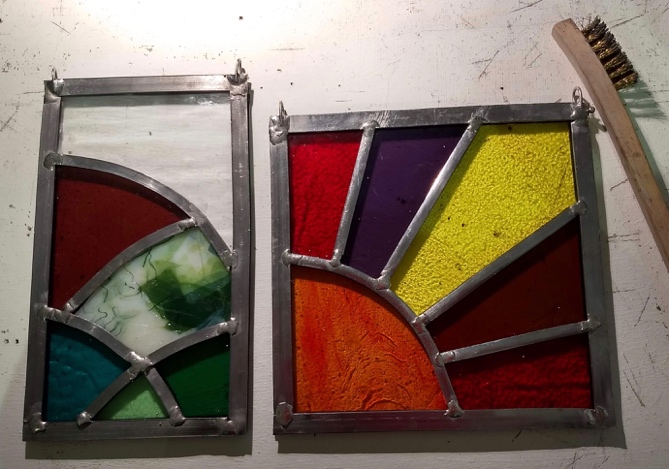 Session 1Introduction to cutting glassMaking thumbnail designs for a simple panel with no more than 6 pieces and no larger than 18 x 18 cm square or 14 x 20 rectangular.Selecting and cutting the glass; using an easelSession 2Preparing the glazing boardLeading up Soldering and adding hanging hooks Cementing Cost£120 for one student; £180 for two booking at the same time. Glass cost in the region of £25 per student, depending on your choices.Please ask me about supporting you to achieve other projects you have in mind.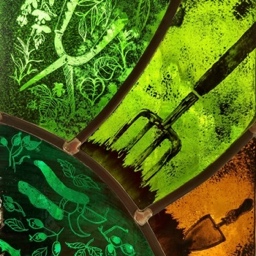 anna@annagillespieglass.co.uk   